Frederick Douglass Honor Society Scholarship Application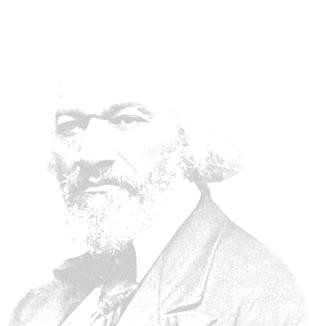 DEADLINE: February 1, 2024THE SELECTION PROCESS:This application may be used to apply for the scholarship administered by the Frederick Douglass Honor Society Scholarship Committee under the direction of Mid-Shore Community Foundation. Please review the scholarship criteria to make sure that you meet the qualifications.THE PAYMENT PROCESS:Scholarship payments will be made directly to the college or university and may be used for tuition, room and board, and any other required school fees and supplies. It is the scholarship recipient’s responsibility to provide the Mid-Shore Community Foundation with documentation from the college or university so that the appropriate payment can be made.Should the recipient fail to register for any quarter or semester, no payment will be made to the college or university. The college or university must advise the Mid-Shore Community Foundation if the recipient is no longer enrolled full-time and return any unused portion of the scholarship.APPLICATION INSTRUCTIONS:For consideration, your application must include the following:Completed and Signed Application FormTwo (2) Letters of RecommendationAn Official High School TranscriptEssaySCHOLARSHIP APPLICATION CRITERIAOpen to any African-American student graduating from Talbot County High SchoolsMinimum Grade Point Average of 2.5Open to any majorAWARD AMOUNT: $500.00Frederick Douglass Honor Society Scholarship ApplicationDeadline:  February 1, 2024Frederick Douglass Honor Society Scholarship ApplicationRequired AttachmentsLetters of RecommendationPlease provide two letters of recommendation with at least one letter from an individual other than family members.  School Counselors, high school teachers or community leaders, may write letters.EssayPlease type and attach an essay addressing the following:Frederick Douglass said, “A man’s character always takes its hue, more or less, from the form of color of the things about him.” In no more than 500 words, tell us about yourself and how significant relationships, activities or events have shaped you.The essay is an important part of your application; please use correct grammar and punctuation.An Official High School TranscriptPlease submit an official high school transcript. If the transcript does not include grades for the term most recently completed, include a copy of that grade report.Mail or email the signed Application with Letters of Recommendation, Essay and Transcript to: Frederick Douglass Honor Society		or email to: vwilson@goeaston.netC/O Vickie J. Wilson29299 Will St  Easton, MD 21601APPLICATIONS MUST BE POSTMARKED BY February 1, 2024Full Name _________________________________________________________________________________	Address:   	Address:   	Address:   	Address:   	Address:   	Address:   	Telephone:E-mail:DOB:______________________School in which currently enrolled:School in which currently enrolled:School in which currently enrolled:Expected graduation:	 	CumulativeGPA:	 	Name of Guidance Counselor:	 	E-mail:	 	School honors/awards:	 	School honors/awards:	 	School honors/awards:	 	Signature of ApplicantDateParental Signature (required for applicants under 18)Date